Расписание занятий по адресу БАКИ УРМАНЧЕ 15Расписание уроков кат. А
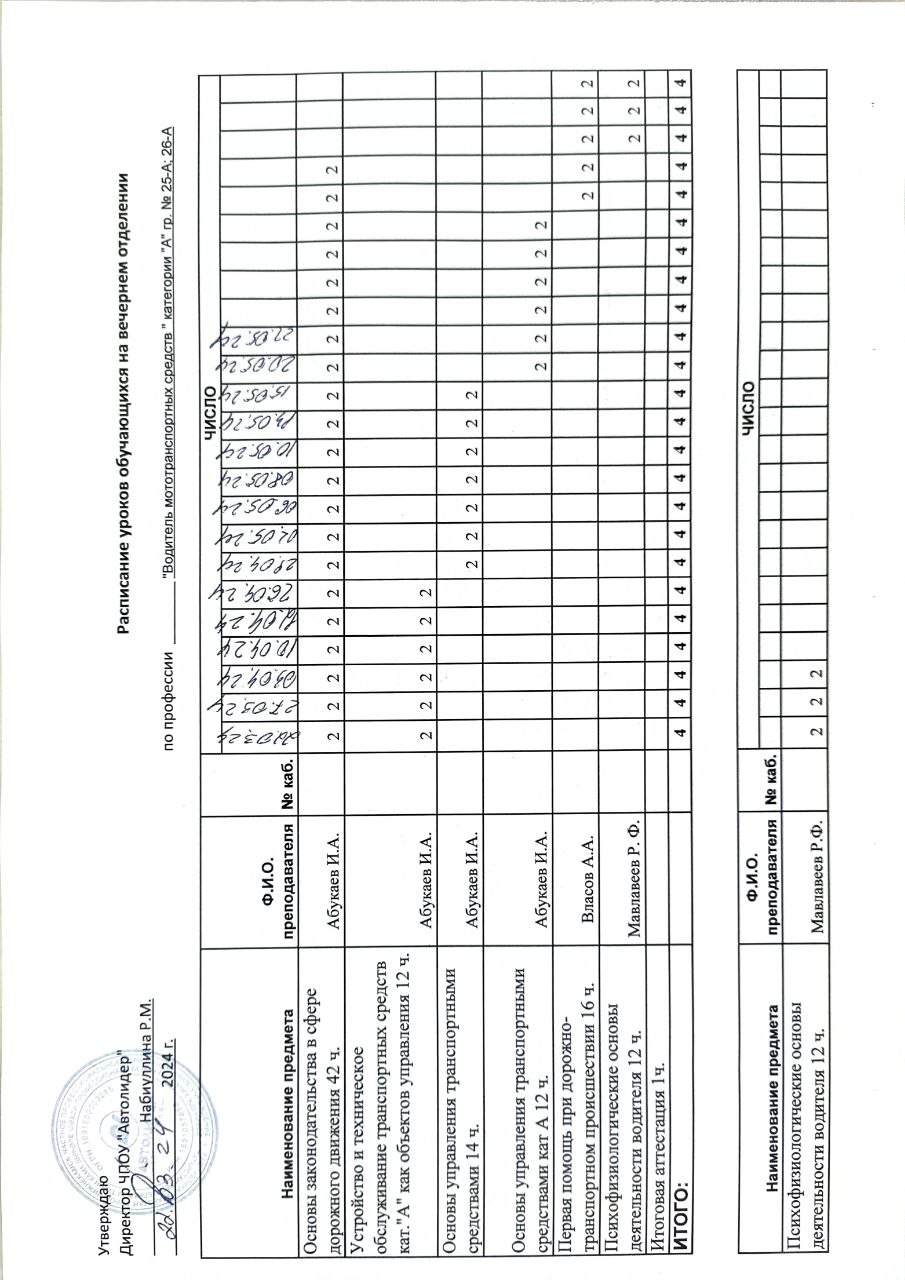 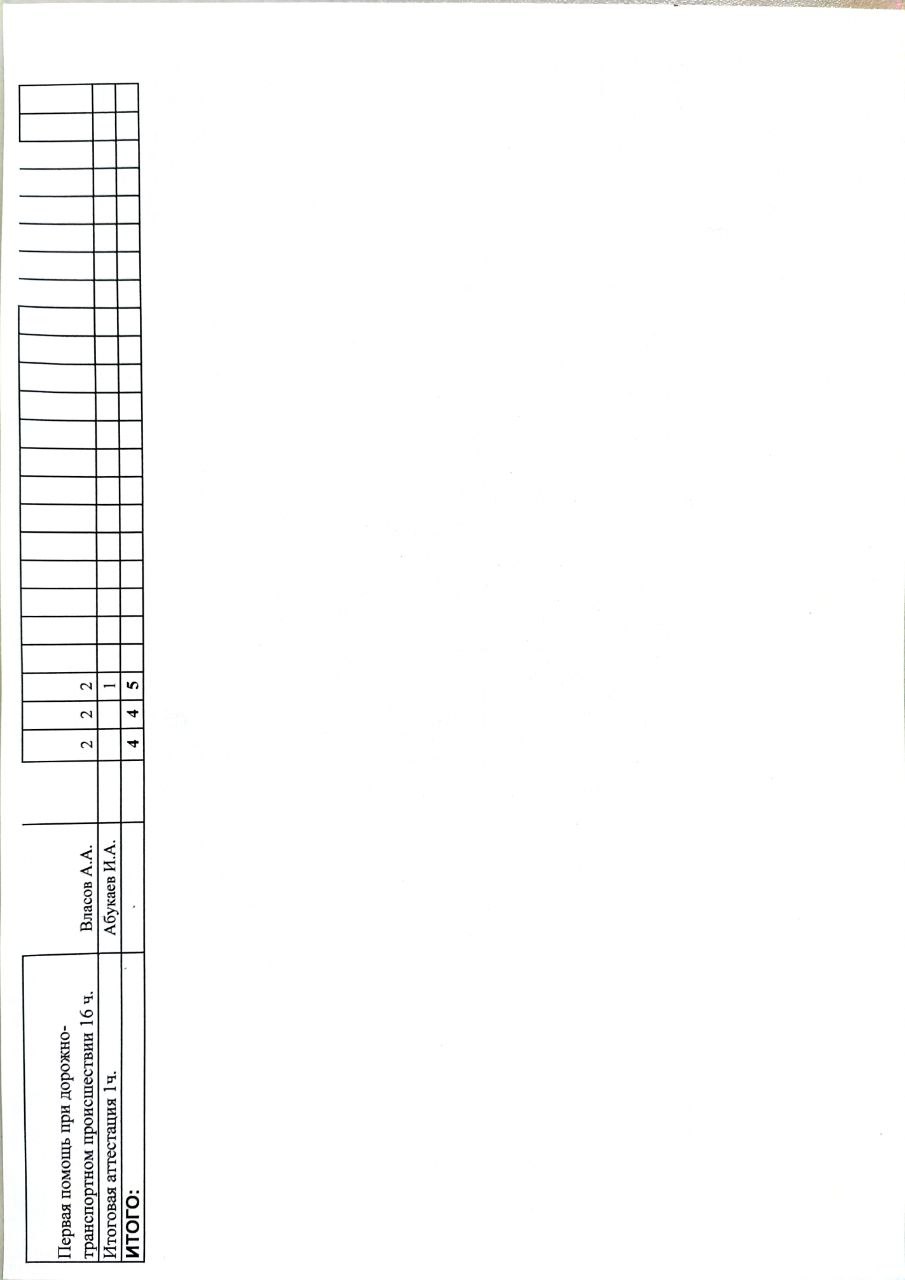 Расписание уроков кат. В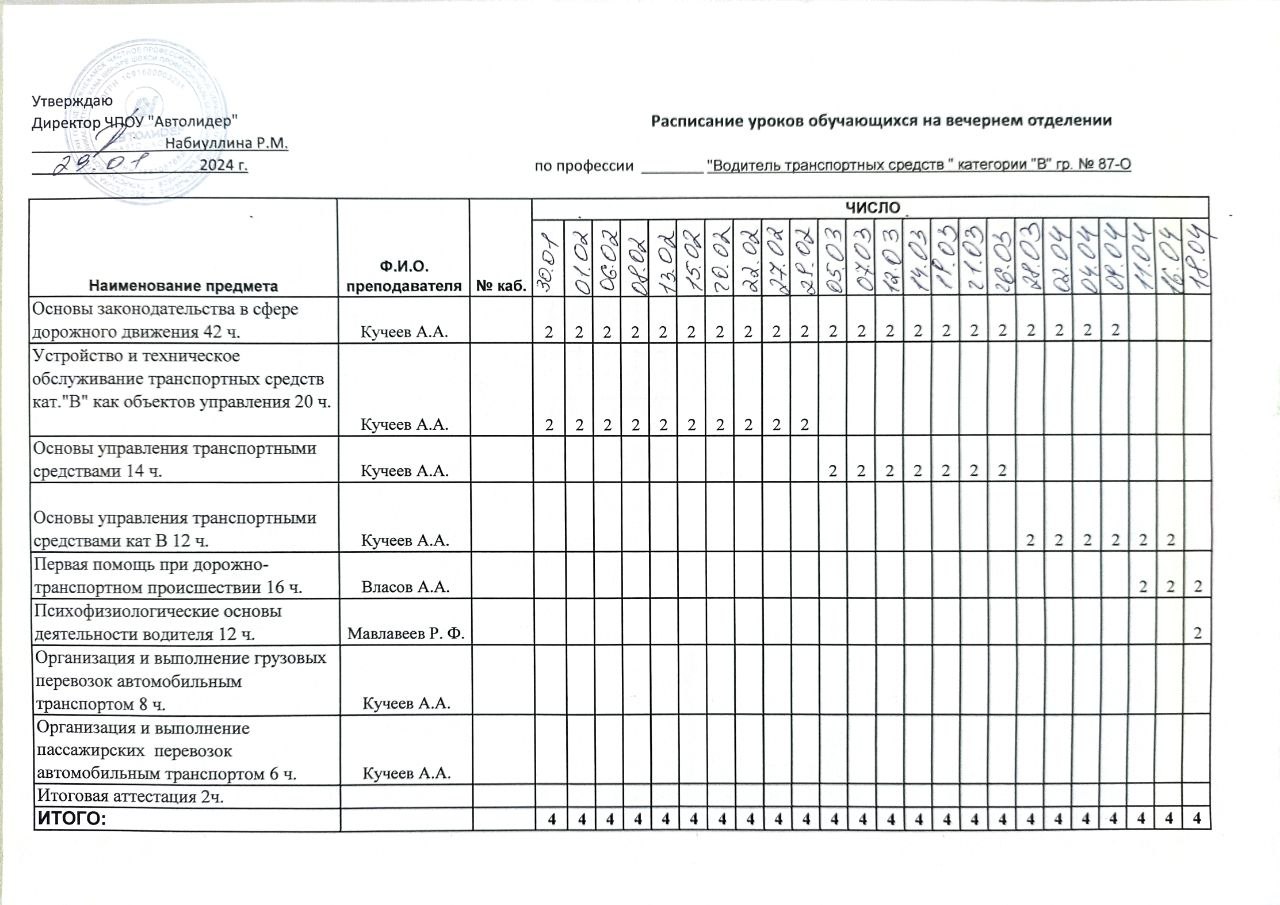 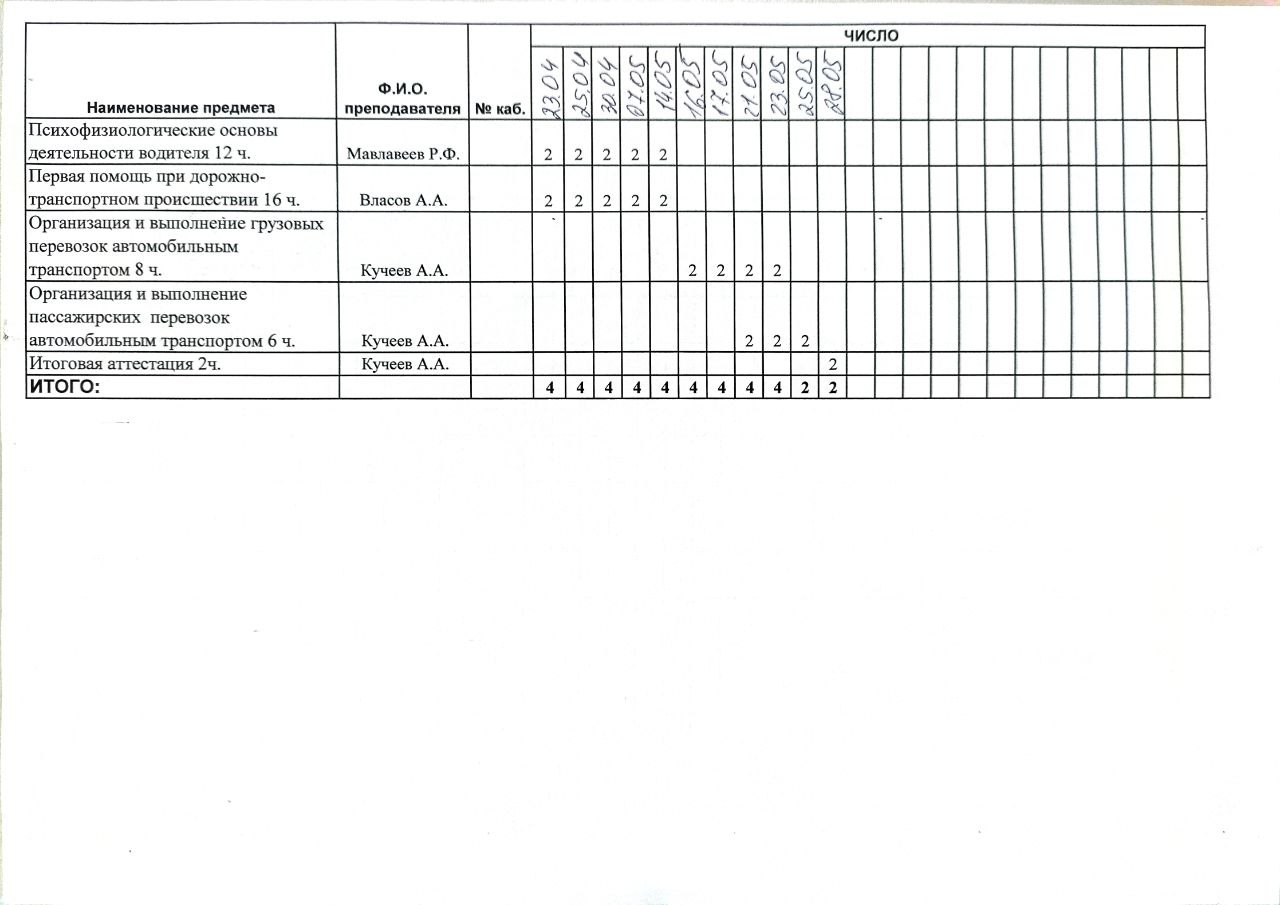 